République Islamique de MauritanieHonneur – Fraternité – JusticeMinistère des Pêches et de l’Economie Maritime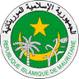 Avispour acquisition d’un lot de matériel informatiqueLe Ministère des Pêches et de l’Economie Maritime lance un avis ouvert pour l’acquisition, au profit du Ministère, d’un lot de Matériel informatique (tableau ci-dessous).Les intéressés doivent envoyer leurs offres financières et techniques à l’adresse :« Madame la Secrétaire Générale du Ministère des Pêches et de l’Economie Maritime - BP 137 Nouakchott Mauritanie », Tel : 45 29 61 85.La date limite de la remise des offres est fixée au : lundi 29 février 2016 à 12 heures au plus tard. Les offres seront ouvertes en public le : lundi 29 février 2016 à 12 heures.Khadija Mint BOUKAType d’articleQté commandéeOrdinateurs Fixes Complets (UC, Moniteur, Clavier, Souris et Câbles d’alimentation et de liaison)Caractéristiques Techniques :Lecteur optique : DVD-ROM  -  Lecteur DVD+/-RW ou SATA Capacité Disque : Pas moins de 500 GoRAM : 4 Go / 8 Go (maximum)  -  DDR3 - SDRAM
Carte son : Cartes son : Audio 5.1 haute définition intégré (standard)Communications : Intégrée : Carte réseau Gigabit Ethernet 10/100/1000 intégréeEn option : Prise en charge facultative du réseau sans fil 802.11a/b/g/nPorts : Ports à l’avant : 2 ports USB 2.0, et optionnellement Ports à l’arrière :6 ports USB 2.0, 1 port VGA, 1 port HDMI, prise en charge de prises jack audio 5.1 standard, (1)10/100/10006Imprimantes Laser N & B Laser Monochrome ….6Onduleurs1000 KVA6Stabilisateurs6Rallonges (électricité)6